Загрузка внешних ценЦель работТребуется создать обработку, которая бы загружала данные из файла формата xls, xlsx, csv в 1С.Состав работФорма обработчика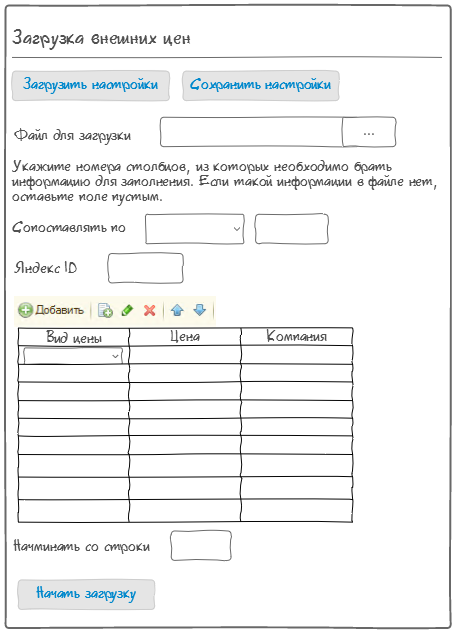 Обязательными для заполнения являются поля «Файл для загрузки» и «Сопоставлять по». Остальные при обработке игнорируются, если не заполнены.Загрузка / сохранение настроекПри нажатии на соответствующие кнопки пользователю предоставляется возможность сохранить или загрузить значения всех заполненных полей формы. Выбор формата сохранения на усмотрение разработчика.Поле сопоставления данныхВ выпадающем списке значений можно выбрать одно из значений:Внутренний код 1САртикулКодЯндекс ИДВ дальнейшем при обработке значение из столбца с указанным номером будет искаться в соответствующем поле справочника Номенклатуры. Дальнейшие манипуляции производятся с найденным элементом.Загрузка идентификаторов Яндекс IDУ элемента Номенклатуры сравнивается значение поля Яндекс ИД с соответствующим столбцом из файла. Если значения отличаются, новое значение вписывается в поле Яндекс ИД. Производится подсчет количества изменений.Загрузка ценДля хранения внешних цен создается регистр сведений «Цены Я.Маркета» и  справочник «Виды цен Я.Маркета».В справочнике «Виды цен Я.Маркета» должны быть поля:Наименование вида ценыСортировкаВ регистре сведений «Цены Я.Маркета» должны быть поля:Номенклатура (ссылка на элемент справочника Номенклатура)Вид цены (ссылка на элемент справочника «Виды цен Я.Маркета»)ЦенаКомпанияК таблице сопоставления цен идет стандартная панель для изменения ее содержимого. В поле «Вид цены» происходит выбор из выпадающего списка, в котором находятся элементы справочника «Виды цен Я.Маркета». В остальных полях указываются номера соответствующих столбцов.Если значение цены больше 0, производится поиск по регистру сведений «Цены Я.Маркета» на соответствие номенклатуре и виду цены. Если элемент существует, соответствующие поля меняются, если нет – создается новая запись. Если не указан столбец Компания в соответствующее поле вставляется пустое значение как при изменении, так и при создании. Ведется подсчет количества элементов номенклатуры, где менялась цена.Изменение формы элемента НоменклатурыНа панели слева добавить пункт «Цены Я.Маркета», при клике на который в основной части формы элемента открывается список цен, соответствующих данному элементу с сортировкой по полю Сортировка видов цен.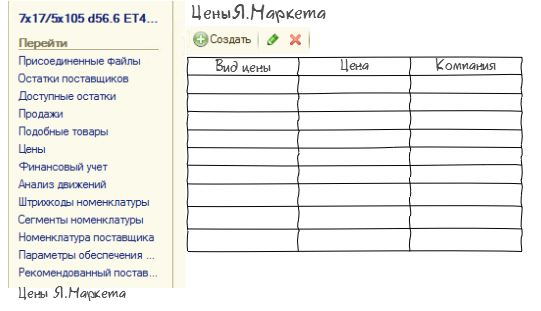 